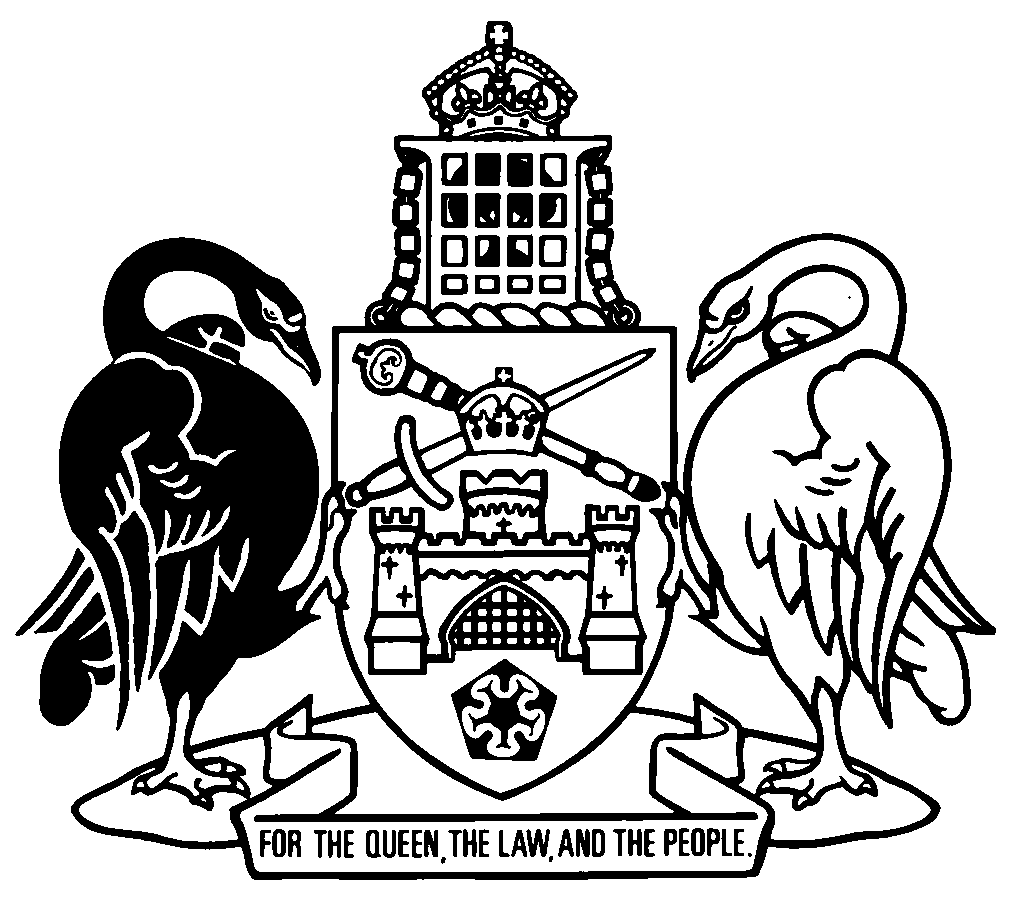 Australian Capital TerritoryGambling and Racing Control Act 1999    A1999-46Republication No 25Effective:  11 December 2018 – 30 June 2019Republication date: 11 December 2018Last amendment made by A2018-45About this republicationThe republished lawThis is a republication of the Gambling and Racing Control Act 1999 (including any amendment made under the Legislation Act 2001, part 11.3 (Editorial changes)) as in force on 11 December 2018.  It also includes any commencement, amendment, repeal or expiry affecting this republished law to 11 December 2018.  The legislation history and amendment history of the republished law are set out in endnotes 3 and 4. Kinds of republicationsThe Parliamentary Counsel’s Office prepares 2 kinds of republications of ACT laws (see the ACT legislation register at www.legislation.act.gov.au):authorised republications to which the Legislation Act 2001 appliesunauthorised republications.The status of this republication appears on the bottom of each page.Editorial changesThe Legislation Act 2001, part 11.3 authorises the Parliamentary Counsel to make editorial amendments and other changes of a formal nature when preparing a law for republication.  Editorial changes do not change the effect of the law, but have effect as if they had been made by an Act commencing on the republication date (see Legislation Act 2001, s 115 and s 117).  The changes are made if the Parliamentary Counsel considers they are desirable to bring the law into line, or more closely into line, with current legislative drafting practice.  This republication includes amendments made under part 11.3 (see endnote 1).Uncommenced provisions and amendmentsIf a provision of the republished law has not commenced, the symbol  U  appears immediately before the provision heading.  Any uncommenced amendments that affect this republished law are accessible on the ACT legislation register (www.legislation.act.gov.au). For more information, see the home page for this law on the register.ModificationsIf a provision of the republished law is affected by a current modification, the symbol  M  appears immediately before the provision heading.  The text of the modifying provision appears in the endnotes.  For the legal status of modifications, see the Legislation Act 2001, section 95.PenaltiesAt the republication date, the value of a penalty unit for an offence against this law is $160 for an individual and $810 for a corporation (see Legislation Act 2001, s 133).Australian Capital TerritoryGambling and Racing Control Act 1999Contents	PagePart 1	Preliminary	2	1	Name of Act	2	2	Dictionary	2	3	Notes	2	4	Gaming laws	2Part 2	The commission	4Division 2.1	Establishment and functions of commission	4	5	Establishment of gambling and racing commission	4	6	Functions of commission	4	7	How commission must exercise its functions	6	8	Community consultation	6	10	Delegation	6Division 2.2	Governing board	7	11	Establishment of governing board	7	12	Governing board members	7	13	Chief executive officer of commission	8	14	Commission’s staff	8	15	Consultants and contractors	8Part 3	Role of commission in dealing with social effects of gambling	9Division 3.1	Monitoring and research	9	17	Monitoring and research	9Division 3.2	Dealing with social effects of gambling	9	18	Code of practice	9	19	Education and counselling	10Part 4	Powers of investigation	12Division 4.1	Authorised officers	12	20	Authorised officers	12	21	Identity cards for authorised officers	12Division 4.2	Powers of investigation	13	22	Power to require information, instruments or records or attendance for examination	13	22A	Commission may require records to be kept	14	23	Powers of entry and inspection	15	24	Search warrant	16	25	Use and inspection of documents and records produced or seized	17	26	Use of goods produced or seized	18	27	Self-incrimination	18	28	Failing to comply with requirement of authorised officer	19	30	Access to public records without fee	19	31	Investigation of complaints	20Division 4.3	Cooperation with other jurisdictions	20	32	Cooperative agreements	20	33	Investigation at request of reciprocating jurisdiction	20Division 4.4	Secrecy	21	34	Meaning of gaming officer in div 4.4	21	35	Gaming officers must respect confidentiality	21	36	Permitted disclosures of a general nature	22	37	Permitted disclosures to particular people	22	37A	Permitted disclosures—enforceable undertakings	24	37B	Public register—disciplinary actions and enforceable undertakings	24	38	Prohibition on secondary disclosures of information	25	39	Further restrictions on disclosure	25Part 5	Inquiries	26	40	Starting an inquiry	26	41	Interested people may make submissions	26	42	Hearings to be in public	26	43	Adjournments	26	44	Record of proceedings	26	45	Evidence	26	46	Report and recommendations	27	47	Rules of commission	27Part 6	Tax administration	28	48	Provisions of Taxation Administration Act apply	28	49	Commission may exercise functions under Commonwealth Act	28Part 6A	Authorisation numbers for electronic gaming	29	50	Cap on number of authorisations for electronic gaming in ACT	29Part 6B	Licences, authorisation certificates and authorisations—register and replacement copies	33	51	Definitions—pt 6B	33	52	Licences and authorisation certificates—register	35	53	Licences, authorisation certificates and authorisation schedules—replacement copies	37Part 7	Miscellaneous	38	53C	Acts and omissions of representatives	38	53CA	Protection for authorised officers	39	53D	Approved forms	39	54	Regulation-making power	40Part 20	Transitional—Casino (Electronic Gaming) Act 2017	41	100	Transitional—Gaming Machine Act 2004, s 10 (3) instruments	41	101	Expiry—pt 20	41Dictionary		42Endnotes		46	1	About the endnotes	46	2	Abbreviation key	46	3	Legislation history	47	4	Amendment history	52	5	Earlier republications	59Australian Capital TerritoryGambling and Racing Control Act 1999An Act to provide for the administration of certain Acts relating to gambling and racing and to create the gambling and racing commissionPart 1	Preliminary1	Name of ActThis Act is the Gambling and Racing Control Act 1999.2	DictionaryThe dictionary at the end of this Act is part of this Act.Note 1	The dictionary at the end of this Act defines certain terms used in this Act.Note 2	A definition in the dictionary (including a signpost definition) applies to the entire Act unless the definition, or another provision of the Act, provides otherwise or the contrary intention otherwise appears (see Legislation Act, s 155 and s 156 (1)).3	NotesA note included in this Act is explanatory and is not part of this Act.Note	See the Legislation Act, s 127 (1), (4) and (5) for the legal status of notes.4	Gaming lawsFor this Act, the following are gaming laws:	(a)	this Act;	(b)	the Casino Control Act 2006;	(c)	the Casino (Electronic Gaming) Act 2017; 	(d)	the Gaming Machine Act 2004;	(e)	the Interactive Gambling Act 1998;	(f)	the Lotteries Act 1964;	(g)	the Pool Betting Act 1964;	(h)	the Race and Sports Bookmaking Act 2001;	(i)	the Racing Act 1999;	(j)	the Totalisator Act 2014;	(k)	the Unlawful Gambling Act 2009.Note	A reference to an Act includes a reference to the statutory instruments made or in force under the Act, including regulations (see Legislation Act, s 104).Part 2	The commissionNote for pt 2The governance of territory authorities, including the commission, is regulated by the Financial Management Act 1996 (the FMA), pt 9 as well as the Act that establishes them.The FMA, pt 9 deals, for example, with the corporate status of territory authorities and their powers, the make-up of governing boards, the responsibilities of the governing board and board members, how governing board positions can be ended, meetings of governing boards and conflicts of interest.Division 2.1	Establishment and functions of commission5	Establishment of gambling and racing commissionThe ACT Gambling and Racing Commission (the commission) is established.6	Functions of commission	(1)	The functions of the commission are—	(a)	to administer the gaming laws; and	(b)	to control, supervise and regulate gaming in the ACT; and	(c)	to exercise any other function given to the commission under this Act or any other territory law.Note	A provision of a law that gives a function to an entity also gives the entity the powers necessary and convenient to exercise the function (see Legislation Act, s 196).	(2)	Without limiting subsection (1), the functions of the commission include the following:	(a)	regulating—	(i)	the activities of casinos; and	(ii)	machine gaming; and	(iii)	lotteries; and	(iv)	racing, as provided in the Racing Act 1999; and	(v)	betting; and	(vi)	interactive gambling;	(b)	approving gaming and racing activities;	(c)	monitoring and researching the social effects of gambling and of gambling harm;	(d)	providing education and counselling services;	(e)	engaging in community consultation, as appropriate, on matters related to its functions;	(f)	reviewing legislation and policies related to gaming and racing and making recommendations to the Minister on those matters;	(g)	monitoring, researching and funding activities relating to gaming and racing;	(h)	investigating and conducting inquiries into—	(i)	issues related to gaming and racing; and	(ii)	activities of people in relation to gaming and racing, for the purpose of exercising functions under a gaming law;	(i)	collecting taxes, fees and charges imposed or authorised by or under gaming laws.	(3)	The Minister may direct the commission by way of—	(a)	guidelines directing the way the commission is to exercise any of its functions; or	(b)	directions in writing relating to particular matters.	(4)	A guideline under subsection (3) (a) is a disallowable instrument.Note	A disallowable instrument must be notified, and presented to the Legislative Assembly, under the Legislation Act.7	How commission must exercise its functionsThe commission must exercise its functions in the way that best promotes the public interest, and in particular, as far as practicable—	(a)	promotes consumer protection; and	(b)	minimises the possibility of criminal or unethical activity; and	(c)	reduces the risks and costs, to the community and to the individuals concerned, of gambling harm.8	Community consultationIn exercising its functions of reviewing legislation and policies to make recommendations to the Minister, the commission must engage in community consultation.10	DelegationThe commission may delegate the commission’s functions under this Act or another territory law to a public servant.Note	For the making of delegations and the exercise of delegated functions, see the Legislation Act, pt 19.4.Division 2.2	Governing board11	Establishment of governing boardThe commission has a governing board.Note	An appointment of a governing board member is an appointment under this section (see Financial Management Act 1996, s 78 (7) (b)).12	Governing board members	(1)	The governing board has 5 members, of whom 1 must have knowledge, experience or qualifications related to providing counselling services to people experiencing gambling harm.Note 1	The chair and deputy chair of the governing board must be appointed under the Financial Management Act 1996, s 79.Note 2	The chief executive officer of the authority is a member of the board (see Financial Management Act 1996, s 80 (4)).	(2)	A person is not eligible to be a member if—	(a)	the person or the person’s domestic partner has an interest in a business subject to a gaming law; orNote	For the meaning of domestic partner, see the Legislation Act, s 169.	(b)	the person would be unlikely to be able to properly exercise the functions of a member because of the person’s business association, financial association or close personal association with someone else; or	(c)	the person has been convicted or found guilty of an offence against a gaming law or a corresponding law; or	(d)	within 5 years before the proposed appointment, the person has been convicted, or found guilty, of an offence in Australia punishable by imprisonment for at least 1 year; or	(e)	within 5 years before the proposed appointment, the person has been convicted, or found guilty, of an offence outside Australia that, if it had been committed in the ACT, would have been punishable by imprisonment for at least 1 year.Note	Found guilty—see the Legislation Act, dictionary, pt 1.	(3)	In this section:corresponding law means a law of another jurisdiction, whether in or outside Australia, that regulates gaming or racing.13	Chief executive officer of commissionThe chief executive officer of the commission must be a public servant.Note	A chief executive officer must be appointed under the Financial Management Act 1996, s 80 (2) and (3).14	Commission’s staff	(1)	The chief executive officer may employ staff for the commission on behalf of the Territory.	(2)	The commission’s staff must be employed under the Public Sector Management Act 1994.Note	The Public Sector Management Act 1994, div 8.2 applies to the chief executive officer in relation to the employment of staff (see Public Sector Management Act 1994, s 152).15	Consultants and contractors	(1)	The commission may engage consultants and contractors.	(2)	However, the commission must not enter into a contract of employment under this section.Part 3	Role of commission in dealing with social effects of gamblingDivision 3.1	Monitoring and research17	Monitoring and research	(1)	The commission must monitor the social and economic effects of gambling and gambling harm in the ACT, including the need for counselling and other services.	(2)	The commission may conduct or sponsor research into the social and economic effects of gambling in the ACT.	(3)	The Minister, or a resolution of the Assembly, may require the commission to address particular matters when exercising its functions under this section.	(4)	The commission must, at intervals of not less than 12 months, provide reports to the Minister on the results of its activities under this section.	(5)	The Minister must present a report under this section to the Assembly within 14 sitting days after receiving it.Division 3.2	Dealing with social effects of gambling18	Code of practice	(1)	A regulation may prescribe 1 or more codes of practice to apply to specified classes of people who are licensed or otherwise authorised to do things under a gaming law.	(2)	A code of practice may include, but is not limited to, guidelines about the following:	(a)	advertising, promotional practices and the offering of inducements;	(b)	providing objective and accurate information about losing and winning;	(c)	limiting facilities that make it easy for a gambler to spend more than the gambler originally intended;Examples—facilities	automatic teller machines	credit facilities	allowing people to pay by cheque or credit cardNote	An example is part of the Act, is not exhaustive and may extend, but does not limit, the meaning of the provision in which it appears (see Legislation Act, s 126 and s 132).	(d)	providing mechanisms to allow people experiencing gambling harm to exclude themselves using a licensee’s facilities for gambling;	(e)	training staff to recognise and deal appropriately with people who are experiencing gambling harm or are at risk;	(f)	developing methods of dealing with staff or clients who are experiencing gambling harm or are at risk.	(3)	The commission must, for each licence under a gaming law that permits the licensee to conduct gambling, develop and review a code of practice to apply to the licensees and make recommendations to the Minister for appropriate regulations.19	Education and counselling	(1)	The commission may carry out or sponsor—	(a)	counselling for people who are experiencing gambling harm; or	(b)	publicity and education programs—	(i)	providing consumer information for different kinds of gambling; or	(ii)	about the risks of gambling; or 	(iii)	for people who are experiencing gambling harm.	(2)	The Minister, or a resolution of the Assembly, may require the commission to address particular matters when exercising its functions under this section.Part 4	Powers of investigationDivision 4.1	Authorised officers20	Authorised officers	(1)	The members of the governing board are authorised officers.	(2)	The chief executive officer may appoint a person to be an authorised officer.Note 1	For the making of appointments (including acting appointments), see the Legislation Act, pt 19.3.  Note 2	In particular, a person may be appointed for a particular provision of a law (see Legislation Act, s 7 (3)) and an appointment may be made by naming a person or nominating the occupant of a position (see s 207).	(3)	The director-general may, in writing, recognise a person engaged in the administration or enforcement of a gaming law of a reciprocating jurisdiction as an authorised officer for this subsection.	(4)	If the director-general recognises a person for subsection (3), the person is an authorised officer for the period and purpose stated in the recognition of the person.	(5)	A gaming officer to whom the chief executive officer delegates functions under division 4.2 is an authorised officer.21	Identity cards for authorised officers	(1)	An authorised officer must be issued with an identity card in a form approved by the commission—	(a)	containing the person’s name and a photograph of the person; and	(b)	stating that the person is an authorised officer for the gaming laws.	(2)	When recognising an officer of a reciprocating jurisdiction for section 20 (3), the commission may approve the use of the identity card issued by that jurisdiction for subsection (1).	(3)	A person who has been issued with an identity card under subsection (1) and ceases to be an authorised officer must return the card to the commission as soon as practicable.Maximum penalty:  1 penalty unit.Division 4.2	Powers of investigation22	Power to require information, instruments or records or attendance for examination	(1)	The commission may, for a purpose related to the administration or enforcement of a gaming law, by written notice served on a person, require the person—	(a)	to provide to the commission (either orally or in writing) information that is described in the notice; or	(b)	to attend and give evidence before the commission or an authorised officer; or	(c)	to produce to the commission a record or other document described in the notice that is in the person’s custody or control.Note	For how documents may be served, see the Legislation Act, pt 19.5.	(2)	If a notice to a person under subsection (1) is made to determine that person’s tax liability, the notice must state that the requirement is made for that purpose, but the commission is not otherwise required to identify a person in relation to whom any information, evidence, record or other document is required under this section.	(3)	The commission—	(a)	may specify whether information or evidence to be provided or given under this section must be given orally or in writing; and	(b)	may require any information or evidence given orally to be given on oath or affirmation.Note	It is an offence to make a false or misleading statement, give false or misleading information or produce a false or misleading document (see Criminal Code, pt 3.4).	(4)	A person must not, without reasonable excuse, fail—	(a)	to comply with the requirements of a notice under this section within the period specified in the notice or any further period allowed by the commission; or	(b)	to comply with any other requirement of the commission about the giving of evidence or how information or evidence is to be provided or given under this section.Maximum penalty:  50 penalty units.	(5)	A person required to attend before an authorised officer to give oral evidence must be paid expenses in accordance with the scale of allowances determined under the Taxation Administration Act 1999, section 139 for that Act, section 82 (5).	(6)	Subsection (5) does not apply to a person, or a representative of a person, giving evidence in relation to the person’s own obligations under a gaming law.22A	Commission may require records to be kept	(1)	For the administration or enforcement of a gaming law, the commission may require a stated class of people to keep records of the kind, and in the way, stated in the instrument.	(2)	A person to whom a requirement under subsection (1) applies must comply with the requirement.Maximum penalty:   50 penalty units.	(3)	An instrument under this section is a disallowable instrument.Note	A disallowable instrument must be notified, and presented to the Legislative Assembly, under the Legislation Act.23	Powers of entry and inspection	(1)	An authorised officer may, for a purpose related to the administration or enforcement of a gaming law, enter and inspect any premises at any reasonable time and do any of the following:	(a)	remain on the premises;	(b)	examine all documents and remove, or take copies of or extracts from, any document on behalf of the commission;	(c)	inspect any gaming equipment and remove any gaming equipment that the officer believes on reasonable grounds to be connected with an offence against a gaming law;	(d)	remove any thing that the officer believes on reasonable grounds might be used as evidence in a prosecution for an offence against a gaming law;	(e)	require any person on the premises to answer questions or otherwise give information, including information about the identity of the person or another person;	(f)	require any person on the premises to give access to any document in the person’s custody or control, and to—	(i)	produce or display the document; or	(ii)	provide a copy of the document or a version of it in some form other than that in which it is normally kept;		in any printed, electronic or other form that it is reasonably practicable to provide;	(g)	require any person on the premises to produce any gaming equipment in the person’s custody or control;	(h)	require the owner or occupier of the premises to provide the officer with the assistance and facilities that are reasonably necessary to enable the officer to exercise powers under this part.	(2)	An authorised officer who enters premises under subsection (1) and is requested by the occupier to identify himself or herself is not authorised to remain on the premises unless the officer produces his or her identity card to the occupier.	(3)	The powers of entry and inspection under this section must not be exercised in relation to premises, or a part of premises, used for residential purposes except with the consent of the owner or occupier of the premises or part.	(4)	In this section:occupier, in relation to premises, includes a person apparently in charge or responsible for the premises.24	Search warrant	(1)	If a magistrate is satisfied, on the application of the chief executive officer supported by an affidavit or other sworn evidence, that there is a reasonable ground for suspecting that a document or gaming equipment relevant to an investigation into a possible offence against a gaming law, or any other thing constituting evidence of an offence against a gaming law, may be found in certain premises, the magistrate may issue a warrant authorising an authorised officer together with any assistants named or described in the warrant—	(a)	to enter those premises, using the force that is necessary for the purpose; and	(b)	to search the premises and to break open and search anything in the premises in which a document or any gaming equipment may be stored or concealed; and	(c)	to seize and remove, on behalf of the commission—	(i)	any document that appears to be relevant to the obligations of a person under a gaming law; or	(ii)	any gaming equipment that the officer believes on reasonable grounds to be connected with an offence against a gaming law; or	(iii)	any other thing that the officer believes on reasonable grounds might be used as evidence in a prosecution for an offence against a gaming law.	(2)	The powers given by this section are in addition to, and not in derogation of, any other powers given by law.25	Use and inspection of documents and records produced or seized	(1)	This section applies to a document that has been produced to the commission or seized and removed by an authorised officer.	(2)	The document may be kept for as long as is reasonably necessary to enable it to be inspected, copies of, or extracts or notes from it to be made, and for a decision to be made about whether subsection (3) applies.	(3)	If the document is required by the commission as evidence for a legal proceeding, it may be kept until the proceeding is finally decided.	(4)	The commission must permit a person who would be entitled to inspect the document if it were not in the possession of the commission to inspect the document at any reasonable time.	(5)	Nothing in this section prejudices a lien a person has on the document.26	Use of goods produced or seized	(1)	This section applies to any thing, other than a document, that has been produced to the commission or seized and removed by an authorised officer.	(2)	The thing may be kept for as long as is reasonably necessary to enable it to be inspected and for a decision to be made about whether subsection (3) applies.	(3)	If the thing is required by the commission as evidence for a legal proceeding, it may be kept until the proceeding is finally decided.	(4)	If the owner of the thing is convicted as a result of the legal proceedings, the court may direct that the thing be forfeited to the Territory, and in that case it may be disposed of as the Minister directs.	(5)	If the thing is no longer required by the commission, but the commission cannot return it to the owner within 12 months despite reasonable efforts to do so (for example, because the owner has left the ACT), the commission may direct that the thing be disposed of by auction and the proceeds held for the owner instead of the thing.Note	An example is part of the Act, is not exhaustive and may extend, but does not limit, the meaning of the provision in which it appears (see Legislation Act, s 126 and s 132).	(6)	Nothing in this section prejudices a lien a person has on the thing.27	Self-incrimination	(1)	A person is not excused from answering a question, providing information or producing a document, when required to do so under this Act, on the ground that to do so might tend to incriminate the person or make the person liable to a penalty.	(2)	If the person objects to answering the question, providing the information or producing the document on that ground, the answer, information or document is not admissible against the person in any criminal proceedings other than—	(a)	proceedings for an offence in relation to false or misleading statements, information or records; or	(b)	proceedings for an offence in the nature of perjury.28	Failing to comply with requirement of authorised officer	(1)	A person must not, without reasonable excuse, fail to comply with a requirement of an authorised officer under this division.Maximum penalty:  50 penalty units.	(2)	A person does not commit an offence against this section arising from the entry of an authorised officer onto premises unless it is established that, at the material time, the authorised officer—	(a)	identified himself or herself as an authorised officer; and	(b)	warned the person that a refusal or failure to comply with the requirement constituted an offence.30	Access to public records without feeThe commission is entitled to inspect and take copies of any public record kept under an Act or law of the Territory without payment of any fee that would otherwise be payable.31	Investigation of complaints	(1)	A person may lodge a complaint with the commission, in a form approved by the commission, about compliance with a gaming law.	(2)	If a complaint has been lodged under this section and investigated by the commission, the commission may give the complainant information about the results of the investigation if the commission is satisfied that—	(a)	the complainant has a legitimate interest in the information; and	(b)	giving the information to the complainant would not unreasonably prejudice the privacy or other interests of another person.Division 4.3	Cooperation with other jurisdictions32	Cooperative agreementsThe commission may make agreements with the responsible authorities of reciprocating jurisdictions governing cooperation under this division.33	Investigation at request of reciprocating jurisdiction	(1)	The commission may authorise a gaming officer of the Territory or of a reciprocating jurisdiction to investigate a matter that relates to the administration or enforcement of a gaming law of that jurisdiction, on the written request of an officer of that jurisdiction who exercises functions in relation to a gaming law of that jurisdiction.	(2)	This Act applies in relation to an investigation under this section as if it were an investigation into a matter relating to the administration or enforcement of a gaming law of the Territory.Division 4.4	Secrecy34	Meaning of gaming officer in div 4.4In this division:gaming officer includes any person who has acquired a confidential document or confidential information under a gaming law or as a result of exercising functions under or in relation to a gaming law.35	Gaming officers must respect confidentiality	(1)	A person who is or has been a gaming officer must not, otherwise than in the performance of the person’s duties as a gaming officer, make a record of any confidential information about another person.Maximum penalty:  50 penalty units, imprisonment for 6 months or both.	(2)	A person who is or has been a gaming officer must not disclose any information obtained under or in relation to the administration of a gaming law, except as permitted by this part.Maximum penalty:  50 penalty units, imprisonment for 6 months or both.	(3)	The commission may require a gaming officer to make an oath or affirmation, in a way specified by the commission in writing, to maintain secrecy in accordance with this section.Note	If a form is approved under s 53D for an oath or affirmation, the form must be used.	(4)	For subsection (2), information disclosed to the commission by a person exercising a function under a law of the Commonwealth, a State or another Territory in relation to gaming or racing is information obtained under this Act.36	Permitted disclosures of a general nature	(1)	The commission may disclose information obtained under or in relation to the administration of a gaming law that does not and is not likely to—	(a)	directly or indirectly identify a particular person; or	(b)	disclose matters about the personal affairs of a particular person.	(2)	The commission may disclose statistical information that does not satisfy subsection (1) if—	(a)	the reason that a person or his or her affairs might be identified is that there are few people in particular categories; and	(b)	the commission is satisfied that it is in the public interest to disclose that information.37	Permitted disclosures to particular peopleA gaming officer may disclose information obtained under or in relation to the administration of a gaming law—	(a)	with the consent of the person to whom the information relates or at the request of a person acting on behalf of the person to whom the information relates; or	(b)	in connection with the administration or execution of a gaming law (including for the purpose of any legal proceedings arising out of a gaming law or a report of any such proceedings); or	(c)	in accordance with a requirement imposed under an Act; or	(d)	to any of the following, or to a person authorised to receive the information by any of the following:	(i)	for the purpose of the administration or enforcement of a gaming law of a reciprocating jurisdiction—a person who, or authority that, exercises functions under that law;	(ii)	for the purpose of advising the Minister about policy matters or the operation of a gaming law—the administrative unit responsible for this Act, the commission or the Minister;	(iii)	for the purpose of administering the Gaming Machine Act 2004, part 2A (Reducing cap on authorisations in ACT to 4 000 or fewer)—the administrative unit responsible for this Act, the commission, the Minister or a tax officer under the Taxation Administration Act 1999;	(iv)	the auditor-general;	(v)	the Australian Competition and Consumer Commission;	(vi)	the Australian Crime Commission;	(vii)	the Australian Federal Police;	(viii)	the Australian Securities and Investments Commission;	(ix)	the Australian statistician;	(x)	the Australian Transaction Reports and Analysis Centre (AUSTRAC);	(xi)	the chief police officer;	(xii)	the commissioner for revenue;	(xiii)	the Commissioner of Taxation of the Commonwealth;	(xiv)	the Department of Home Affairs (Cwlth);	(xv)	the Commonwealth Services Delivery Agency (Centrelink);	(xvi)	the ombudsman;	(xvii)	the police force or service of a State;Note	State includes the Northern Territory (see Legislation Act, dict, pt 1).	(xviii)	an authority or agency of a State that is responsible for collecting or receiving taxation revenue of the State;	(xix)	a person prescribed by regulation; or	(e)	in accordance with section 31.37A	Permitted disclosures—enforceable undertakingsThe commission may disclose information relating to a person as agreed with the person in an enforceable undertaking under the Gaming Machine Act 2004, part 3A.37B	Public register—disciplinary actions and enforceable undertakings	(1)	The commission must keep a public register that lists—	(a)	the business or trading names of licensees that have had disciplinary action taken against them under the Gaming Machine Act 2004, part 4; and	(b)	a description of the—	(a)	disciplinary action taken; and	(b)	disciplinary ground for which the action was taken.	(2)	The commission may enter any details agreed with a licensee on the register if the licensee has entered into an enforceable undertaking under the Gaming Machine Act 2004, part 3A.	(3)	The commission must not enter details relating to disciplinary action on the register—	(a)	if the details contain any references to the names of individuals; and	(b)	unless—	(i)	the time for any appeal or review in relation to the disciplinary action has not ended; and	(ii)	any appeal or review in relation to the disciplinary action has not been decided or withdrawn.38	Prohibition on secondary disclosures of informationA person must not disclose any information provided to the person by a gaming officer in accordance with this Act unless the disclosure is made with the consent of the commission or to enable the person to exercise a function given to the person by law for the purpose of the enforcement of a law for protecting the public revenue.Maximum penalty:  50 penalty units, imprisonment for 6 months or both.39	Further restrictions on disclosure	(1)	A person who is or has been a gaming officer must not be required—	(a)	to produce a confidential document in court; or	(b)	to disclose any confidential information to a court;unless the court considers that it is necessary to do so for the administration or execution of a gaming law.	(2)	In this section:court includes any tribunal, authority or person having power to require documents to be produced or questions to be answered. Part 5	Inquiries40	Starting an inquiry	(1)	The commission must inquire into any matter referred to it by the Minister or under a gaming law. 	(2)	The commission may inquire into any other matter as it considers appropriate.41	Interested people may make submissionsThe commission must give any entity directly affected by or interested in the subject matter of an inquiry an opportunity to make submissions.42	Hearings to be in publicAn inquiry by the commission must be heard in public unless the commission, for good reason, decides otherwise.43	AdjournmentsThe commission may at any time adjourn an inquiry as it considers appropriate.44	Record of proceedingsThe commission must keep a record of its proceedings.45	EvidenceThe commission may inform itself in any way it considers appropriate.46	Report and recommendations	(1)	The commission must report its findings in an inquiry, other than an inquiry mentioned in subsection (2), to the Minister and may make recommendations on its findings.	(2)	If a gaming law requires the commission to make an inquiry before taking a specified action, the commission must report its findings in the annual report.	(3)	The Minister must present any reports and recommendations before the Legislative Assembly within 14 sitting days after receiving them.47	Rules of commission	(1)	The commission may make rules for the procedure of the commission in an inquiry.	(2)	A rule made under subsection (1) is a disallowable instrument.Note	A disallowable instrument must be notified, and presented to the Legislative Assembly, under the Legislation Act.Part 6	Tax administration48	Provisions of Taxation Administration Act applyThe provisions of the Taxation Administration Act 1999, except for part 9 (Taxation officers, investigation and secrecy provisions), apply in relation to a gaming law as if—	(a)	a reference to an authorised officer were a reference to an authorised officer under this Act; and	(b)	a reference to the commissioner were a reference to the commission under this Act; and	(c)	a reference to the Minister were a reference to the Minister in relation to this Act; and	(d)	a reference to a tax law were a reference to a gaming law under this Act; and	(e)	a reference to a tax officer were a reference to a gaming officer under this Act.49	Commission may exercise functions under Commonwealth ActThe commission may exercise the functions of a State taxation officer under the Taxation Administration Act 1953 (Cwlth), part 3A.Part 6A	Authorisation numbers for electronic gaming50	Cap on number of authorisations for electronic gaming in ACT	(1)	The cap on the number of authorisations for electronic gaming for all authorised premises in the ACT is worked out as follows:SN  (NS + NC + NF)NC means the total number of authorisations cancelled after the relevant day.NF means the total number of authorisations forfeited to the Territory after the relevant day.NS means the total number of authorisations surrendered after the relevant day.SN means the number notified by the commission under subsection (3).	(2)	The total number of authorisations for electronic gaming under all authorisation schedules issued under a gaming law must not exceed the cap on the number worked out under subsection (1).Note	An authorisation schedule is included in an authorisation certificate (see Casino (Electronic Gaming) Act 2017, s 12 (1) (e) and s 15 (1) (e) and Gaming Machine Act 2004, s 27 (1) (h) and s 30 (3) (j)). 	(3)	As soon as practicable after each time the cap on the number of authorisations for electronic gaming changes, the commission must prepare a notice stating the new cap on the number and the date of the change.	(4)	A notice under subsection (3) is a notifiable instrument.Note	A notifiable instrument must be notified under the Legislation Act.	(5)	In this section:authorisation, for electronic gaming, means—	(a)	an authorisation for a gaming machine under the Gaming Machine Act 2004; and	(b)	an authorisation for a casino gaming machine or casino FATG terminal under the Casino (Electronic Gaming) Act 2017.authorised premises—	(a)	see the Gaming Machine Act 2004, dictionary; and	(b)	includes the casino.cancelled—	(a)	an authorisation for a gaming machine is cancelled if—	(i)	the authorisation is cancelled under either of the following sections of the Gaming Machine Act 2004:	(A)	section 62 (Commission may take disciplinary action against licensee); 	(B)	section 64 (Cancellation of authorisation certificate because of cancellation etc of general and on licences); and	(ii)	the cancellation has become final; and	(b)	an authorisation for a casino gaming machine or casino FATG terminal is cancelled if—	(i)	the authorisation is cancelled under—	(A)	the Casino Control Act 2006, section 34 (Disciplinary action against casino licensee); or	(B)	the Casino (Electronic Gaming) Act 2017, section 41 (Cancellation of authorisation certificates and authorisations on surrender of casino licence); and	(ii)	the cancellation has become final.casino—see the Casino Control Act 2006, dictionary.casino FATG terminal—see the Casino (Electronic Gaming) Act 2017, dictionary.casino gaming machine—see the Casino (Electronic Gaming) Act 2017, dictionary.electronic gaming means gaming machines, casino gaming machines, casino FATG terminals and fully-automated table game machines.final—a cancellation of an authorisation becomes final when—	(a)	the time for any appeal or review in relation to the decision has ended; or	(b)	any appeal or review in relation to the decision has been decided or withdrawn.forfeited—an authorisation is forfeited if the authorisation is forfeited under—	(a)	the Gaming Machine Act 2004, section 127F (Trading authorisations—forfeiture requirement); or	(b)	the following sections of the Casino (Electronic Gaming) Act 2017:	(i)	section 17 (Acquiring authorisations—forfeiture requirement);	(ii)	section 23 (Status of restricted authorisations if development approval ends under Planning and Development Act 2007, s 184 or because no approval given);	(iii)	section 24 (Status of restricted authorisations if development approval ends in other circumstances);	(iv)	section 42 (Cancellation of authorisation certificates and authorisations—forfeiture).gaming machine means a gaming machine under the Gaming Machine Act 2004, dictionary.relevant day means the date of the change stated in the notice prepared by the commission under subsection (3).surrendered—	(a)	an authorisation for a gaming machine is surrendered if it is surrendered, or an authorisation certificate to which it relates is surrendered, under any of the following provisions of the Gaming Machine Act 2004:	(i)	section 10D (Surrender of authorisations and authorisation certificates on voluntary surrender day);	(ii)	section 10M (Surrender of authorisations for gaming machines);	(iii)	section 37F (1) (c) (Surrender of licences, authorisation certificates and authorisations), if the surrender takes effect under that Act, section 173E (Notifiable actions—date of effect); and	(b)	an authorisation for a casino gaming machine or casino FATG terminal is surrendered if the casino licensee, under the Casino (Electronic Gaming) Act 2017, section 43 (Surrender of authorisation certificates and authorisations), surrenders the authorisation and the surrender takes effect under that Act, section 50 (Notifiable actions—date of effect).Part 6B	Licences, authorisation certificates and authorisations—register and replacement copies51	Definitions—pt 6BIn this part:authorisation, for electronic gaming, means—	(a)	an authorisation for a gaming machine under the Gaming Machine Act 2004; and	(b)	an authorisation for a casino gaming machine or casino FATG terminal under the Casino (Electronic Gaming) Act 2017.authorisation certificate, for electronic gaming, means—	(a)	an authorisation certificate for a gaming machine under the Gaming Machine Act 2004; and	(b)	an authorisation certificate for a casino gaming machine or casino FATG terminal under the Casino (Electronic Gaming) Act 2017.authorisation number, for electronic gaming, means—	(a)	an authorisation number for a gaming machine under the Gaming Machine Act 2004; and	(b)	an authorisation number for a casino gaming machine or casino FATG terminal under the Casino (Electronic Gaming) Act 2017.authorisation schedule, for electronic gaming, means—	(a)	an authorisation schedule for an authorisation certificate for a licence for a gaming machine under the Gaming Machine Act 2004; and	(b)	an authorisation schedule for an authorisation certificate for a casino gaming machine or casino FATG terminal under the Casino (Electronic Gaming) Act 2017.casino FATG terminal—see the Casino (Electronic Gaming) Act 2017, dictionary.casino gaming machine—see the Casino (Electronic Gaming) Act 2017, dictionary.electronic gaming means gaming machines, casino gaming machines, casino FATG terminals and fully-automated table game machines.gaming machine means a gaming machine under the Gaming Machine Act 2004, dictionary.general purpose, for a storage permit—see the Gaming Machine Act 2004, dictionary. interim purpose, for a storage permit—see the Gaming Machine Act 2004, dictionary. licence means—	(a)	a casino licence granted under the Casino Control Act 2006, section 21; or	(b)	a licence for a class B or class C gaming machine issued under the Gaming Machine Act 2004.  Note	Licensee has a meaning corresponding to the meaning of licence (see Legislation Act, s 157).maximum number, of authorisations—	(a)	for gaming machines—see the Gaming Machine Act 2004, dictionary; and	(b)	for casino gaming machines—means the maximum number of authorisations for casino gaming machines the casino licensee is allowed under an authorisation certificate; and	(c)	for casino FATG terminals—means the maximum number of authorisations for casino FATG terminals the casino licensee is allowed under an authorisation certificate.permit—see the Gaming Machine Act 2004, dictionary. quarantine permit—see the Gaming Machine Act 2004, dictionary. storage permit—see the Gaming Machine Act 2004, section 127L. 52	Licences and authorisation certificates—register	(1)	The commission must keep a register of licences, authorisation certificates and authorisations.	(2)	The register must include the following details:	(a)	the date of issue, amendment or transfer of a licence or authorisation certificate;	(b)	the date of the suspension or cancellation of a licence or authorisation certificate;	(c)	for each authorisation certificate included in the register—	(i)	for an authorisation certificate in relation to gaming machines—the maximum number of authorisations for gaming machines the licensee may have under the authorisation certificate; and	(ii)	for an authorisation certificate in relation to casino gaming machines or casino FATG terminals—the maximum number of authorisations for casino gaming machines or casino FATG terminals the licensee is allowed under the authorisation certificate; and	(iii)	the authorisation number for each authorisation; and	(iv)	details of any gaming machine, casino gaming machine or casino FATG terminal under each authorisation;	(d)	if a licensee holds a storage permit—	(i)	whether the permit is for a general purpose or an interim purpose; and	(ii)	the serial number of each gaming machine to be stored under the permit; and	(iii)	for a storage permit for a general purpose—the authorisation number for each gaming machine’s associated authorisation;	(e)	anything else prescribed by regulation. 	(3)	The register may be kept in any form, including electronically, that the commission decides.	(4)	The commission may correct an error or omission in the register.	(5)	A licensee may ask the commission, in writing, to correct an error or omission in the register. 	(6)	The commission may change a detail included in the register to keep the register up-to-date.ExampleA detail in the register may be changed as a consequence of receiving notification under the Casino (Electronic Gaming) Act 2017, s 49 or the Gaming Machine Act 2004, s 173D about a notifiable action.Note	An example is part of the Act, is not exhaustive and may extend, but does not limit, the meaning of the provision in which it appears (see Legislation Act, s 126 and s 132).53	Licences, authorisation certificates and authorisation schedules—replacement copies	(1)	This section applies if a licensee’s licence, authorisation certificate or authorisation schedule is lost, stolen or destroyed.	(2)	The licensee must give the commission a statement verifying the loss, theft or destruction of the licence, authorisation certificate or authorisation schedule as soon as practicable after becoming aware of the loss, theft or destruction.Note	It is an offence to make a false or misleading statement, give false or misleading information or produce a false or misleading document (see Criminal Code, pt 3.4).	(3)	If the commission receives a statement under subsection (2), the commission must give the licensee a replacement licence, replacement authorisation certificate or replacement authorisation schedule.Part 7	Miscellaneous53C	Acts and omissions of representatives	(1)	In this section:person means an individual.Note	See the Criminal Code, pt 2.5 for provisions about corporate criminal responsibility.representative, of a person, means an employee or agent of the person.state of mind, of a person, includes—	(a)	the person’s knowledge, intention, opinion, belief or purpose; and	(b)	the person’s reasons for the intention, opinion, belief or purpose.	(2)	This section applies to a prosecution for any offence against this Act.	(3)	If it is relevant to prove a person’s state of mind about an act or omission, it is enough to show—	(a)	the act was done or omission made by a representative of the person within the scope of the representative’s actual or apparent authority; and	(b)	the representative had the state of mind.	(4)	An act done or omitted to be done on behalf of a person by a representative of the person within the scope of the representative’s actual or apparent authority is also taken to have been done or omitted to be done by the person.	(5)	However, subsection (4) does not apply if the person establishes that reasonable precautions were taken and appropriate diligence was exercised to avoid the act or omission.	(6)	A person who is convicted of an offence cannot be punished by imprisonment for the offence if the person would not have been convicted of the offence without subsection (3) or (4).53CA	Protection for authorised officers	(1)	This section applies to an authorised officer who is not a member of the governing board.Note	Members of governing boards are protected from liability under the Financial Management Act 1996, s 90.	(2)	The authorised officer is not civilly liable for anything done or omitted to be done honestly and without recklessness—	(a)	for the purpose of administering or enforcing a territory gaming law; or	(b)	for the purpose of administering or enforcing a gaming law of a reciprocating jurisdiction under division 4.3; or	(c)	in the reasonable belief that the act or omission was for a purpose mentioned in paragraph (a) or (b).	(3)	Any liability that would, apart from this section, attach to the authorised officer attaches instead to the commission.53D	Approved forms	(1) 	The commission may approve forms for a gaming law.	(2)	If the commission approves a form for a particular purpose, the approved form must be used for that purpose.	(3)	An approved form is a notifiable instrument.Note	A notifiable instrument must be notified under the Legislation Act.54	Regulation-making power	(1) 	The Executive may make regulations for this Act.Note	A regulation must be notified, and presented to the Legislative Assembly, under the Legislation Act.	(2)	A regulation may prescribe offences for contraventions of a regulation and prescribe maximum penalties of not more than 30 penalty units for offences against a regulation.Part 20	Transitional—Casino (Electronic Gaming) Act 2017100	Transitional—Gaming Machine Act 2004, s 10 (3) instruments	(1)	A notice made under the Gaming Machine Act 2004, section 10 (3), that is in force immediately before the commencement day, is taken to be a notice made under this Act, section 50 (3).	(2)	In this section:commencement day means the day the Casino (Electronic Gaming) Act 2017, section 55 commences.101	Expiry—pt 20This part expires on the commencement of the Casino (Electronic Gaming) Act 2017, schedule 4.Note	Transitional provisions are kept in the Act for a limited time.  A transitional provision is repealed on its expiry but continues to have effect after its repeal (see Legislation Act, s 88).Dictionary(see s 2)Note 1	The Legislation Act contains definitions and other provisions relevant to this Act.Note 2	For example, the Legislation Act, dict, pt 1 defines the following terms:	ACT	administrative unit	Australian statistician	director-general (see s 163)	exercise	found guilty	function	Minister (see s 162)	public servant	under.annual report means the report that the commission is required to prepare under the Annual Reports (Government Agencies) Act 2004.authorisation, for electronic gaming, for part 6B (Licences, authorisation certificates and authorisations—register and replacement copies)—see section 51.authorisation certificate, for electronic gaming, for part 6B (Licences, authorisation certificates and authorisations—register and replacement copies)—see section 51.authorisation number, for electronic gaming, for part 6B (Licences, authorisation certificates and authorisations—register and replacement copies)—see section 51.authorisation schedule, for electronic gaming, for part 6B (Licences, authorisation certificates and authorisations—register and replacement copies)—see section 51.authorised officer means a person who is an authorised officer under section 20.casino means the casino under the Casino Control Act 2006.casino FATG terminal, for part 6B (Licences, authorisation certificates and authorisations—register and replacement copies)—see the Casino (Electronic Gaming) Act 2017, dictionary.casino gaming machine, for part 6B (Licences, authorisation certificates and authorisations—register and replacement copies)—see the Casino (Electronic Gaming) Act 2017, dictionary.chief executive officer means the chief executive officer of the commission.code of practice—see section 18.commission means the ACT Gambling and Racing Commission established under section 5.electronic gaming, for part 6B (Licences, authorisation certificates and authorisations—register and replacement copies)—see section 51.gaming means conducting or playing a game of chance, or of mixed chance and skill, in which money or any other valuable thing is offered as a prize or is staked or risked (by a participant or someone else) on an event or contingency.gaming equipment means any electrical, electronic or mechanical device or any other thing (other than chips) used, or suitable for use, in connection with gaming.gaming law—	(a)	in relation to the Territory—see section 4; and	(b)	in relation to the Commonwealth, a State, another Territory, or a foreign country, (the other jurisdiction)—means a law of the other jurisdiction that relates to gaming or racing.gaming machine, for part 6B (Licences, authorisation certificates and authorisations—register and replacement copies)—see section 51.gaming officer—	(a)	for this Act generally—means any of the following:	(i)	a member of the governing board; 	(ii)	any other authorised officer; 	(iii)	anyone else engaged (whether as an officer or employee or otherwise) in the administration or enforcement of a gaming law; and	(b)	for division 4.4 (Secrecy)—see section 34.general purpose, for a storage permit, for part 6B (Licences, authorisation certificates and authorisations—register and replacement copies)—see the Gaming Machine Act 2004, dictionary. governing board means the governing board of the commission.inquiry means an inquiry conducted under part 5.interim purpose, for a storage permit, for part 6B (Licences, authorisation certificates and authorisations—register and replacement copies)—see the Gaming Machine Act 2004, dictionary. licence, for part 6B (Licences, authorisation certificates and authorisations—register and replacement copies)—see section 51.maximum number, of authorisations, for part 6B (Licences, authorisation certificates and authorisations—register and replacement copies)—see section 51.permit, for part 6B (Licences, authorisation certificates and authorisations—register and replacement copies)—see the Gaming Machine Act 2004, dictionary.quarantine permit, for part 6B (Licences, authorisation certificates and authorisations—register and replacement copies)—see the Gaming Machine Act 2004, dictionary.racing means racing conducted for the purpose of betting.reciprocating jurisdiction means a jurisdiction, being the Commonwealth, a State, another Territory or New Zealand, under a law of which an officer of the jurisdiction is authorised to give to the commission, for the purposes of the administration of a gaming law, information within the knowledge of the officer.storage permit, for part 6B (Licences, authorisation certificates and authorisations—register and replacement copies)—see the Gaming Machine Act 2004, section 127L.Endnotes1	About the endnotesAmending and modifying laws are annotated in the legislation history and the amendment history.  Current modifications are not included in the republished law but are set out in the endnotes.Not all editorial amendments made under the Legislation Act 2001, part 11.3 are annotated in the amendment history.  Full details of any amendments can be obtained from the Parliamentary Counsel’s Office.Uncommenced amending laws are not included in the republished law.  The details of these laws are underlined in the legislation history.  Uncommenced expiries are underlined in the legislation history and amendment history.If all the provisions of the law have been renumbered, a table of renumbered provisions gives details of previous and current numbering.  The endnotes also include a table of earlier republications.2	Abbreviation key3	Legislation historyGambling and Racing Control Act 1999 A1999-46 notified 17 September 1999 (Gaz 1999 No S54)s 1, s 2 commenced 17 September 1999 (s 2 (1))remainder commenced 1 December 1999 (s 2 (2) and Gaz 1999 No S63)as amended byGambling Legislation Amendment Act 1999 A1999-56 sch 3 (as am by A2000-80 amdt 3.5)notified 10 November 1999 (Gaz 1999 No 45)s 1, s 2 commenced 10 November 1999 (s 2 (1))sch 3 commenced 1 December 1999 (s 2 (2) and Gaz 1999 No S63)Statute Law Amendment Act 2000 A2000-80 amdt 1.1notified 21 December 2000 (Gaz 2000 No S69)s 1, s 2 commenced 21 December 2000 (IA s 10B)amdt 1.1 taken to have commenced 1 December 1999 (s 2 (2), amdt 1.1)Legislation (Consequential Amendments) Act 2001 A2001-44 pt 161notified 26 July 2001 (Gaz 2001 No 30)s 1, s 2 commenced 26 July 2001 (IA s 10B)pt 161 commenced 12 September 2001 (s 2 and see Gaz 2001 No S65)Race and Sports Bookmaking Act 2001 A2001-49 sch 2 pt 3notified 12 July 2001 (Gaz 2001 No 28)s 1, s 2 commenced 12 July 2001 (IA s 10B)sch 2 pt 3 commenced 7 September 2001 (s 2 and Gaz 2001 No S68)Legislation (Gay, Lesbian and Transgender) Amendment Act 2003 A2003-14 sch 1 pt 1.17notified LR 27 March 2003s 1, s 2 commenced 27 March 2003 (LA s 75 (1))sch 1 pt 1.17 commenced 28 March 2003 (s 2)Australian Crime Commission (ACT) Act 2003 A2003-58 sch 1 pt 1.2notified LR 17 December 2003
s 1, s 2 commenced 17 December 2003 (LA s 75 (1))
sch 1 pt 1.2 commenced 17 June 2004 (s 2 and LA s 79)Annual Reports Legislation Amendment Act 2004 A2004-9 sch 1 pt 1.16notified LR 19 March 2004s 1, s 2 commenced 19 March 2004 (LA s 75 (1))sch 1 pt 1.16 commenced 13 April 2004 (s 2 and see Annual Reports (Government Agencies) Act 2004 A2004-8, s 2 and CN2004-5)Criminal Code (Theft, Fraud, Bribery and Related Offences) Amendment Act 2004 A2004-15 sch 1 pt 1.18, sch 2 pt 2.40notified LR 26 March 2004s 1, s 2 commenced 26 March 2004 (LA s 75 (1))sch 1 pt 1.18, sch 2 pt 2.40 commenced 9 April 2004 (s 2 (1))Gaming Machine Act 2004 A2004-34 sch 2notified LR 9 July 2004s 1, s 2 commenced 9 July 2004 (LA s 75 (1))sch 2 commenced 1 November 2004 (s 2 and CN2004-14)Financial Management Legislation Amendment Act 2005 A2005-52 sch 1 pt 1.8notified LR 26 October 2005
s 1, s 2 commenced 26 October 2005 (LA s 75 (1))
sch 1 pt 1.8 commenced 1 January 2006 (s 2 (2))Casino Control Act 2006 A2006-2 sch 1 pt 1.1notified LR 22 February 2006
s 1, s 2 commenced 22 February 2006 (LA s 75 (1))sch 1 pt 1.1 commenced 1 May 2006 (s 2 and CN2006-6)Statute Law Amendment Act 2007 A2007-3 sch 3 pt 3.51notified LR 22 March 2007s 1, s 2 taken to have commenced 1 July 2006 (LA s 75 (2))sch 3 pt 3.51 commenced 12 April 2007 (s 2 (1))Statute Law Amendment Act 2007 (No 2) A2007-16 sch 3 pt 3.16notified LR 20 June 2007s 1, s 2 taken to have commenced 12 April 2007 (LA s 75 (2))sch 3 pt 3.16 commenced 11 July 2007 (s 2 (1))Statute Law Amendment Act 2008 A2008-28 sch 3 pt 3.28notified LR 12 August 2008s 1, s 2 commenced 12 August 2008 (LA s 75 (1))sch 3 pt 3.28 commenced 26 August 2008 (s 2)Unlawful Gambling Act 2009 A2009-39 sch 2 pt 2.1notified LR 17 November 2009s 1, s 2 commenced 17 November 2009 (LA s 75 (1))sch 2 pt 2.1 commenced 22 March 2010 (s 2 and CN2010-2)Administrative (One ACT Public Service Miscellaneous Amendments) Act 2011 A2011-22 sch 1 pt 1.70notified LR 30 June 2011s 1, s 2 commenced 30 June 2011 (LA s 75 (1))sch 1 pt 1.70 commenced 1 July 2011 (s 2 (1))Statute Law Amendment Act 2013 A2013-19 sch 3 pt 3.22notified LR 24 May 2013s 1, s 2 commenced 24 May 2013 (LA s 75 (1))sch 3 pt 3.22 commenced 14 June 2013 (s 2)Totalisator Act 2014 A2014-4 sch 2 pt 2.1notified LR 26 March 2014s 1, s 2 commenced 26 March 2014 (LA s 75 (1))sch 2 pt 2.1 commenced 27 March 2014 (s 2)Statute Law Amendment Act 2014 A2014-18 sch 3 pt 3.9notified LR 20 May 2014s 1, s 2 commenced 20 May 2014 (LA s 75 (1))sch 3 pt 3.9 commenced 10 June 2014 (s 2 (1))Annual Reports (Government Agencies) Amendment Act 2015 A2015-16 sch 1 pt 1.12notified LR 27 May 2015s 1, s 2 commenced 27 May 2015 (LA s 75 (1))sch 1 pt 1.12 commenced 3 June 2015 (s 2)Statute Law Amendment Act 2015 (No 2) A2015-50 sch 3 pt 3.18notified LR 25 November 2015s 1, s 2 commenced 25 November 2015 (LA s 75 (1))sch 3 pt 3.18 commenced 9 December 2015 (s 2)Red Tape Reduction Legislation Amendment Act 2016 A2016-18 sch 3 pt 3.24notified LR 13 April 2016s 1, s 2 commenced 13 April 2016 (LA s 75 (1))sch 3 pt 3.24 commenced 27 April 2016 (s 2)Public Sector Management Amendment Act 2016 A2016-52 sch 1 pt 1.30notified LR 25 August 2016s 1, s 2 commenced 25 August 2016 (LA s 75 (1))sch 1 pt 1.30 commenced 1 September 2016 (s 2)Casino (Electronic Gaming) Act 2017 A2017-42 sch 3 pt 3.2, sch 4 pt 4.1 (as am by A2018-45 sch 1 pt 1.1)notified LR 13 November 2017s 1, s 2 commenced 13 November 2017 (LA s 75 (1))sch 3 pt 3.2 commenced 13 May 2018 (s 2 (1) and LA s 79)sch 4 pt 4.1 om before commenced (see A2018-45 sch 1 amdt 1.1)Casino and Other Gaming Legislation Amendment Act 2018 A2018-21 pt 4notified LR 14 June 2018s 1, s 2 commenced 14 June 2018 (LA s 75 (1))pt 4 commenced 15 June 2018 (s 2)Statute Law Amendment Act 2018 A2018-42 sch 3 pt 3.16notified LR 8 November 2018s 1, s 2 taken to have commenced 1 July 2018 (LA s 75 (2))sch 3 pt 3.16 commenced 22 November 2018 (s 2 (1))Gaming Legislation Amendment Act 2018 A2018-45 pt 2, sch 1 pt 1.1, sch 2notified LR 4 December 2018pt 1 taken to have commenced 15 June 2015 (s 2 (1))pt 2 commenced 11 December 2018 (s 2 (6))sch 1 pt 1.1 taken to have commenced 13 November 2017 (s 2 (3))sch 2 awaiting commencementNote	This Act also amends the Casino (Electronic Gaming) Act 2017 A2017-42.4	Amendment historyName of Acts 1	sub A2005-52 amdt 1.111Dictionarys 2	om A2001-44 amdt 1.1866	ins A2005-52 amdt 1.114Notess 3	defs reloc to dict A2005-52 amdt 1.113	sub A2005-52 amdt 1.114	def casino om A2005-52 amdt 1.112	def commission om A2005-52 amdt 1.112	def gaming officer om A2005-52 amdt 1.112	def penalty unit om A2001-49 amdt 2.20Gaming lawss 4	am A2001-44 amdts 1.1867-1.1869; A2001-49 amdts 2.21-2.23; A2004-34 amdt 2.3; A2006-2 amdt 1.1; A2009-39 amdt 2.1, amdt 2.2; pars renum R13 LA; A2014-4 amdt 2.1, amdt 2.2; pars renum R16 LA; A2017-42 amdt 3.10; pars renum R22 LAThe commissionpt 2 hdg	am A2005-52 amdt 1.115Establishment and functions of commissiondiv 2.1 hdg	(prev pt 2 div 2 hdg) renum R1 LA	sub A2005-52 amdt 1.116Establishment of gambling and racing commissions 5	sub A2005-52 amdt 1.117Functions of commissions 6	am A2001-44 amdt 1.1870, amdt 1.1871; A2005-52 amdt 1.118; A2013-19 amdt 3.163; A2015-16 amdt 1.16; A2018-45 s 4How commission must exercise its functionss 7	am A2018-45 s 5Community consultations 8	am A2015-16 amdt 1.16Powers of commissions 9	om A2005-52 amdt 1.119Delegations 10	sub A2007-16 amdt 3.65Governing boarddiv 2.2 hdg	(prev pt 2 div 2 hdg) renum R1 LA	sub A2005-52 amdt 1.121Establishment of governing boards 11	om A2005-52 amdt 1.120	ins A2005-52 amdt 1.122	am A2008-28 amdt 3.92; A2013-19 amdt 3.164Governing board memberss 12	sub A2005-52 amdt 1.122	am A2013-19 amdt 3.165; A2018-45 s 6Chief executive officer of commissions 13	om A2005-52 amdt 1.123	ins A2005-52 amdt 1.122Commission’s staffs 14	sub A2005-52 amdt 1.124	am A2007-3 amdt 3.283; A2011-22 amdt 1.216	sub A2016-52 amdt 1.92Consultants and contractorss 15	sub A2005-52 amdt 1.124Annual reports 16	om A2004-9 amdt 1.24Monitoring and researchdiv 3.1 hdg	(prev pt 3 div 1 hdg) renum R1 LAMonitoring and researchs 17	am A2018-45 s 7Dealing with social effects of gamblingdiv 3.2 hdg	(prev pt 3 div 2 hdg) renum R1 LACode of practices 18	am A2013-19 amdt 3.166; A2018-45 s 8, s 9Education and counsellings 19	am A2018-45 s 10, s 11Authorised officersdiv 4.1 hdg	(prev pt 4 div 1 hdg) renum R1 LAAuthorised officerss 20	sub A2005-52 amdt 1.125	am A2011-22 amdt 1.217Powers of investigationdiv 4.2 hdg	(prev pt 4 div 2 hdg) renum R1 LAPower to require information, instruments or records or attendance for examinations 22	am A2014-18 amdt 3.37, amdt 3.38; A2016-18 amdt 3.107, amdt 3.108; pars renum R20 LACommission may require records to be kepts 22A	ins A2001-49 amdt 2.24	am A2013-19 amdt 3.167Search warrants 24	am A2005-54 amdt 1.126Failing to comply with requirement of authorised officers 28 hdg	sub A2004-15 amdt 2.89s 28	am A2004-15 amdt 2.90; ss renum R4 LA (see A2004-15 amdt 2.91)Impersonating authorised officers 29	om A2004-15 amdt 2.92Investigation of complaintss 31	am A2015-16 amdt 1.16Cooperation with other jurisdictionsdiv 4.3 hdg	(prev pt 4 div 3 hdg) renum R1 LASecrecydiv 4.4 hdg	(prev pt 4 div 4 hdg) renum R1 LAGaming officers must respect confidentialitys 35	am A2001-44 amdt 1.1872, amdt 1.1873Permitted disclosures to particular peoples 37	am A2003-58 amdt 1.2; A2009-39 amdt 2.3; A2015-50 amdt 3.109; A2018-42 amdt 3.47; A2018-45 s 12; pars renum R25 LAPermitted disclosures—enforceable undertakingss 37A	ins A2018-45 s 13Public register—disciplinary actions and enforceable undertakingss 37B	ins A2018-45 s 13Rules of commissions 47	am A2001-44 amdt 1.1874, amdt 1.1875; A2013-19 amdt 3.167Provisions of Taxation Administration Act applys 48	am A2001-49 amdt 2.25Authorisation numbers for electronic gamingpt 6A hdg	ins A2017-42 amdt 3.11Cap on number of authorisations for electronic gaming in ACTs 50 hdg	sub A2018-45 s 14s 50	om A2006-2 amdt 1.2	ins A2017-42 amdt 3.11	am A2018-45 s 15, s 16Licences, authorisation certificates and authorisations—register and replacement copiespt 6B hdg	ins A2018-21 s 24Definitions—pt 6Bs 51	am A1999-56 s 90 sch 3 (as am A2000-80 amdt 3.5)	om A2006-2 amdt 1.2	ins A2018-21 s 24	def authorisation ins A2018-21 s 24	def authorisation certificate ins A2018-21 s 24	def authorisation number ins A2018-21 s 24	def authorisation schedule ins A2018-21 s 24	def casino FATG terminal ins A2018-21 s 24	def casino gaming machine ins A2018-21 s 24	def electronic gaming ins A2018-21 s 24	def gaming machine ins A2018-21 s 24	def general purpose ins A2018-21 s 24	def interim purpose ins A2018-21 s 24	def licence ins A2018-21 s 24	def maximum number ins A2018-21 s 24	def permit ins A2018-21 s 24	def quarantine permit ins A2018-21 s 24	def storage permit ins A2018-21 s 24Licences and authorisation certificates—registers 52	om A2006-2 amdt 1.2	ins A2018-21 s 24	am A2018-45 s 17Licences, authorisation certificates and authorisation schedules—replacement copiess 53	om A2006-2 amdt 1.2	ins A2018-21 s 24Miscellaneouspt 7 hdg	orig pt 7 hdg om A2006-2 amdt 1.2	(prev pt 9 hdg) renum A2006-2 amdt 1.3Racingpt 8 hdg	om A2006-2 amdt 1.2Service of documentspt 8A hdg	ins A2001-49 amdt 2.26	om A2006-2 amdt 1.2Service of documents etc on people generallys 53A	ins A2001-49 amdt 2.26	om A2006-2 amdt 1.2Serving documents etc on commissions 53B	ins A2001-49 amdt 2.26	om A2006-2 amdt 1.2Miscellaneouspt 9 hdg	renum as pt 7 hdgActs and omissions of representativess 53C	ins A2001-49 amdt 2.27	sub A2004-15 amdt 1.22Protection for authorised officerss 53CA	ins A2005-52 amdt 1.127Approved formss 53D	ins A2001-44 amdt 1.1876	(4)-(7) exp 12 September 2002 (s 53D (7))	am A2013-19 amdt 3.167Regulation-making powers 54	sub A2001-44 amdt 1.1876	am A2018-45 s 18Appointment and terms of office of members of commissionsch 1	om A2005-52 amdt 1.128Transitional—Casino (Electronic Gaming) Act 2017pt 20 hdg	ins A2017-42 amdt 3.12	exp on the commencement of the Casino (Electronic Gaming) Act 2017 A2017-42, sch 4 (s 101)Transitional—Gaming Machine Act 2004, s 10 (3) instrumentss 100	ins A2017-42 amdt 3.12	exp on the commencement of the Casino (Electronic Gaming) Act 2017 A2017-42, sch 4 (s 101)Expiry—pt 20s 101	ins A2017-42 amdt 3.12	exp on the commencement of the Casino (Electronic Gaming) Act 2017 A2017-42, sch 4 (s 101)Appointment of ordinary memberss 1.2	am A2003-14 amdt 1.60, amdt 1.61	om A2005-52 amdt 1.128Term of offices 1.5	am A2000-80 amdt 1.1	om A2005-52 amdt 1.128Meetingssch 2	om A2005-52 amdt 1.128Meetingss 2.7	am A2004-34 amdt 2.4	om A2005-52 amdt 1.128Dictionarydict	ins A2005-52 amdt 1.129	am A2011-22 amdt 1.218; A2013-19 amdt 3.168; A2014-18 amdt 3.39; A2016-52 amdt 1.93; A2018-45 s 19	def annual report ins A2004-9 amdt 1.23	reloc from s 3 A2005-52 amdt 1.113	def authorisation ins A2018-21 s 25	def authorisation certificate ins A2018-21 s 25	def authorisation number ins A2018-21 s 25	def authorisation schedule ins A2018-21 s 25	def authorised officer ins A2005-52 amdt 1.129	def casino ins A2005-52 amdt 1.129	sub A2006-2 amdt 1.4	def casino FATG terminal ins A2018-21 s 25	def casino gaming machine ins A2018-21 s 25	def chief executive officer ins A2005-52 amdt 1.129	def code of practice reloc from s 3 A2005-52 amdt 1.113	def commission ins A2005-52 amdt 1.129	sub A2013-19 amdt 3.169	def electronic gaming ins A2018-21 s 25	def executive officer ins A2001-49 amdt 2.19	reloc from s 3 A2005-52 amdt 1.113	om A2013-19 amdt 3.170	def gaming reloc from s 3 A2005-52 amdt 1.113	sub A2009-39 amdt 2.4	def gaming equipment reloc from s 3 A2005-52 amdt 1.113	def gaming law am A2004-34 amdt 2.1	reloc from s 3 A2005-52 amdt 1.113	def gaming machine ins A2018-21 s 25	def gaming officer ins A2005-52 amdt 1.129	sub A2008-28 amdt 3.93	def general purpose ins A2018-21 s 25	def governing board ins A2005-52 amdt 1.129	def inquiry reloc from s 3 A2005-52 amdt 1.113	def interim purpose ins A2018-21 s 25	def licence ins A2018-21 s 25	def maximum number ins A2018-21 s 25	def permit ins A2018-21 s 25	def quarantine permit ins A2018-21 s 25	def racing reloc from s 3 A2005-52 amdt 1.113	def reciprocating jurisdiction am A2004-34 amdt 2.2	reloc from s 3 A2005-52 amdt 1.113	def storage permit ins A2018-21 s 255	Earlier republicationsSome earlier republications were not numbered. The number in column 1 refers to the publication order.  Since 12 September 2001 every authorised republication has been published in electronic pdf format on the ACT legislation register.  A selection of authorised republications have also been published in printed format. These republications are marked with an asterisk (*) in column 1.  Electronic and printed versions of an authorised republication are identical. ©  Australian Capital Territory 2019A = ActNI = Notifiable instrumentAF = Approved formo = orderam = amendedom = omitted/repealedamdt = amendmentord = ordinanceAR = Assembly resolutionorig = originalch = chapterpar = paragraph/subparagraphCN = Commencement noticepres = presentdef = definitionprev = previousDI = Disallowable instrument(prev...) = previouslydict = dictionarypt = partdisallowed = disallowed by the Legislative r = rule/subruleAssemblyreloc = relocateddiv = divisionrenum = renumberedexp = expires/expiredR[X] = Republication NoGaz = gazetteRI = reissuehdg = headings = section/subsectionIA = Interpretation Act 1967sch = scheduleins = inserted/addedsdiv = subdivisionLA = Legislation Act 2001SL = Subordinate lawLR = legislation registersub = substitutedLRA = Legislation (Republication) Act 1996underlining = whole or part not commencedmod = modified/modificationor to be expiredRepublication No and dateEffectiveLast amendment made byRepublication forR0A
13 Feb 20061 Dec 1999–
20 Dec 2000A1999-56amendments by A1999-56R0B
13 Feb 200621 Dec 2000–
6 Sept 2001A2000-80amendments by A2000-80R1
2 Nov 200112 Sept 2001–
12 Sept 2002A2001-49amendments by A2001-44 and A2001-49R2
13 Sept 200213 Sept 2002–
27 Mar 2003A2001-49commenced expiryR3
28 Mar 200328 Mar 2003–
8 Apr 2004A2003-14amendments by A2003-14R4
9 Apr 20049 Apr 2004–
12 Apr 2004A2004-15amendments by A2004-15R5
13 Apr 200413 Apr 2004–
16 June 2004A2004-15amendments by A2004-9R6
17 June 200417 June 2004–
31 Oct 2004A2004-15amendments by A2003-58R7
1 Nov 20041 Nov 2004–
31 Dec 2005A2004-34amendments by A2004-34R8
1 Jan 20061 Jan 2006–
30 Apr 2006A2005-52amendments by A2005-52R9
1 May 20061 May 2006–
11 Apr 2007A2006-2amendments by A2006-2R10
12 Apr 200712 Apr 2007–
10 July 2007A2007-3amendments by A2007-3R11
11 July 200711 July 2007–
25 Aug 2008A2007-16amendments by A2007-16R12*
26 Aug 200826 Aug 2008–
21 Mar 2010A2008-28amendments by A2008-28R13
22 Mar 201022 Mar 2010–
30 June 2011A2009-39amendments by A2009-39R14
1 July 20111 July 2011–
13 June 2013A2011-22amendments by A2011-22R15
14 June 201314 June 2013–
26 March 2014A2013-19amendments by A2013-19R16
27 Mar 201427 Mar 2014–
9 June 2014A2014-4amendments by A2014-4R17
10 June 201410 June 2014–
2 June 2015A2014-18amendments by A2014-18R18
3 June 20153 June 2015–
8 Dec 2015A2015-16amendments by A2015-16R19
9 Dec 20159 Dec 2015–
26 Apr 2016A2015-50amendments by A2015-50R20
27 Apr 201627 Apr 2016–
31 Aug 2016A2016-18amendments by A2016-18R21
1 Sept 20161 Sept 2016–
12 May 2018A2016-52amendments by A2016-52R22
13 May 201813 May 2018–
14 June 2018A2017-42amendments by A2017-42R23
15 June 201815 June 2018–
21 Nov 2018A2018-21amendments by A2018-21R24
22 Nov 201822 Nov 2018–
10 Dec 2018A2018-42amendments by A2018-42